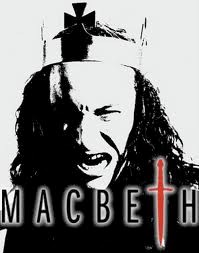 Directions: As a group, create a character profile of the character you are assigned in Macbeth. For this profile you will need to write down the answers to these questions on a separate sheet of paper with everyone’s name on it:Step 1: Draw a picture that represents the characterDescribe how your character should look: clothing, hairstyle, weight, height, tats, piercing, smell, etc. This can be literal or symbolic.Step 2: Pick one quote from the text that epitomizes their character.Step 3: What is their top song on their iTunes library? Explain why.Step 4: What is their favorite TV show or movie? Explain why and how the show reveals something about the nature of their character?Step 5: What is one website they visit daily? Explain why and how the website reveals something about the nature of their character?Step 6: What is one item that they could not live without? Explain why and how the item reveals something about the nature of their character?Reminders:You will have 15 minutesMake sure you have a spokesperson Make sure you have a note taker1. Macbeth2. Lady Macbeth3. The Witches4. Banquo5. Duncan6. Macduff7. The Porter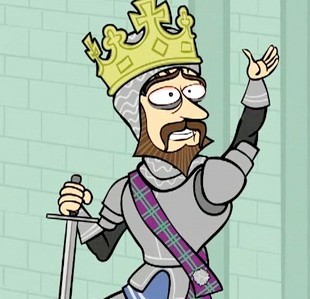 Directions:Giving Voice to The Scottish PlayShakespeare said, “We are such stuff as dreams are made of”, so as good readers you can better understand the characters you are reading by thinking about what dreams drive them.Step 1: For this activity, as a group, choose your favorite character and explain - in that character’s voice - what you want to be or do when you grow up.What are your aspirations?What job do you want to have?When you dream about the future, what do you think about?What do you dream that you will be?How does what you want to do relate to who you are now?OR if you are already grown up, what do you want to accomplish in your life?What big goals have you set for yourself, and why?When you daydream about what you might be or do in your life, what do you dream about?How do your dreams relate to who you are now?Step 2: Find two textual references in Macbeth that support your answers or explain why your character will have trouble achieving his/her dream.Reminders:You will have 15 minutesMake sure you have a spokesperson Make sure you have a note taker